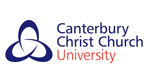 Application for an MPhil/PhD and Masters by Research2014/15 – 2015/161.  PERSONAL DETAILSMr/Mrs/Miss/Ms (delete as appropriate)Family name ______________________________________________________________________First name(s) _____________________________________________________________________________Previous/maiden name   ___________________________________________________________________	Date of Birth _____________________________________________________________________________Address (home)   ____________________________________________________________________________________________________________________________________________________________________Telephone ________________________________________________________________________________Contact address (if different from above) ______________________________________________________________________________________________________________________________________________Telephone ________________________________________________________________________________Email address:  ____________________________________________________________________________Citizenship   ______________________________________________________________________________Is English your native language?    YES/NOApplicants whose first language is not English will be required to provide evidence of their proficiency in English. Usually, this is through the prior attainment of an English-medium degree with a research element relevant to the application.  What is your IELTS score if you have one? ___________________________________________(Please note there is no requirement to take the test before you make an application.) If you are an overseas student please give details of the bank or other body which will provide financial guarantees:--------------------------------------------------------------------------------------------------------------------------------------------------------------------------------------------------------------------------------------------------------------IMPORTANTAPPLICANTS WHO REQUIRE A TIER 4 STUDENT VISA MUST ALSO SEND A SCANNED COPY OF BOTH DEGREE CERTIFICATES AND PASSPORT. YOU WILL BE REQUIRED TO PRODUCE AN ORIGINAL OR CERTIFIED COPY IF YOUR APPLICATION IS SUCCESSFUL.__________________________________________________________________________________________2.  EDUCATIONPlease give details of all academic qualifications specified in this section. In this section you must enter all your qualifications especially if you have any that are at an equal level to the programme you are applying for.QUALIFICATIONSPLEASE ENSURE THAT YOU STATE THE NAME OF THE INSTTUTION ATTENDEDEquivalent or Higher Level QualificationsIf you have a qualification that is equivalent to, or higher than the one you propose to take this may affect the fee you will be charged. If you leave this category blank the expectation is that you have an equivalent or higher qualification and will be liable for the higher fee. Please indicate whether:3.   EMPLOYMENT DETAILSPlease list your employment to date, starting with your present or most recent position.4. Fee StatusHow do you intend to pay your fees?A) Self-funding   Yes/No B) By Sponsorship Yes/NoWho will be your sponsor?__________________________________________________     (Internal candidates only)C) Staff Development Yes/No      Funding approved? Yes/NoPlease note that if Staff Development funding is not confirmed prior to registration you will be invoiced (this is non-refundable).For a staff development funding application and FAQ’s please see here:http://www.canterbury.ac.uk/support/staff-development/furtherqualifications/index.asp 5.  PROPOSED RESEARCHHave you previously had an advisory interview with a potential supervisor at the University?   YES/NOIf so, please name the member of staff and date of interview:(Please note that this is not obligatory.)_________________________________________________________________________________________Subject of research:  ______________________________________________________________________Provisional title of research: _________________________________________________________________________________________________________________________________________________________Please include a 1500 word proposal on the provided pro forma which must be completed following the University guidelines provided. Proposals can only be accepted on the correct form. Please do not send other proposals or CVs as these will not be considered.The pro forma for the proposal and for references can be downloaded from the following web page:http://www.canterbury.ac.uk/StudyHere/Postgraduate/PostgraduateResearch/HowToApply.aspx6.  REFERENCESPlease provide the names and addresses of two academic referees who are familiar with your academic work and to whom you have sent the referees report forms, please note that if possible it is preferred that your proposed supervisor should not also be a referee: APPLICATIONS WILL NOT BE PROCESSED UNTIL WE HAVE RECEIVED BOTH REFERENCES ON THE CORRECT FORMS. THEY MAY BE SENT BY EMAIL BUT MUST ORIGINATE FROM THE REFEREE NOT THE APPLICANT.REFEREE A.Name:           (i)	___________________________________________________________________________	Position:  	___________________________________________________________________________      	Address: 	___________________________________________________________________________	      		       	___________________________________________________________________________	    	Telephone:  	___________________________________________________________________________		REFEREE B.Name:           (ii)__________________________________________________________________________	Position:  	___________________________________________________________________________      	Address: 	___________________________________________________________________________	      		       	___________________________________________________________________________	    	Telephone:  	___________________________________________________________________________7.  ETHNIC MONITORING SECTION Canterbury Christ Church University has an Equal Opportunities Policy.  We want to ensure that all applicants are treated equally regardless of their sex, race, colour, ethnic origin or disability.To do this, we need to know about the people who apply to us, and therefore would be grateful if you could complete the following questions.  Your answers will be detached from your application form on receipt, and used solely to evaluate the effective operation of the University’s Equal Opportunities Policy.  Your answers will NOT affect your application in any way.Please show which group best describes your ethnic origin or descent by ticking only one of the boxes below:Nationality: (Please state) __________________________________________________________________are you? (please tick (√) box):8.  DECLARATION BY CANDIDATEI undertake, if admitted to the University, to abide by the regulations of Canterbury Christ Church University and of the validating body granting the degree.Date ______________NAME _____________________________PLEASE RETURN COMPLETED FORMS BY EMAIL TO:  graduateschool@canterbury.ac.uk Full-time registration/Part-time registration (Please delete as appropriate)1st January 2015 (application deadline 30/09/14)1st October 2015 (application deadline 30/04/15)1st January 2016 (application deadline 30/09/15)(Please delete as appropriate)If you are member of Staff in the University. Please indicate department here: ___________________________PLEASE STATE CHOSEN APPLICATION SUBJECT (choose from programme list below)Chosen application subject:-----------------------------------------------------------------------------------------------------------------MPhil/PhDApplied LinguisticsAmerican Studies (subject to validation)Biological SciencesBusiness & ManagementCriminal JusticeComputingContemporary Studies in Childhood, Youth and ParenthoodEducationEnglish LiteratureGeographyGuidance & Support (subject to validation)Health & Social CareHistoryMedia & Cultural StudiesMusicPerforming ArtsProfessional Practice: Psychological PerspectivesPolitics & International RelationsPsychologySociologySport & Exercise ScienceTheology & Religious StudiesTourism Studies.Masters by Research American StudiesEnglishHistoryMedia, Art and DesignTheology & Religious StudiesIN ORDER FOR YOUR APPLICATION TO BE CONSIDEREDPLEASE ENSURE THAT YOU ANSWER ALL SECTIONS OF EACH QUESTION FULLY Full-time registration/Part-time registration (Please delete as appropriate)1st January 2015 (application deadline 30/09/14)1st October 2015 (application deadline 30/04/15)1st January 2016 (application deadline 30/09/15)(Please delete as appropriate)If you are member of Staff in the University. Please indicate department here: ___________________________PLEASE STATE CHOSEN APPLICATION SUBJECT (choose from programme list below)Chosen application subject:-----------------------------------------------------------------------------------------------------------------MPhil/PhDApplied LinguisticsAmerican Studies (subject to validation)Biological SciencesBusiness & ManagementCriminal JusticeComputingContemporary Studies in Childhood, Youth and ParenthoodEducationEnglish LiteratureGeographyGuidance & Support (subject to validation)Health & Social CareHistoryMedia & Cultural StudiesMusicPerforming ArtsProfessional Practice: Psychological PerspectivesPolitics & International RelationsPsychologySociologySport & Exercise ScienceTheology & Religious StudiesTourism Studies.Masters by Research American StudiesEnglishHistoryMedia, Art and DesignTheology & Religious StudiesIN ORDER FOR YOUR APPLICATION TO BE CONSIDEREDPLEASE ENSURE THAT YOU ANSWER ALL SECTIONS OF EACH QUESTION FULLY Full-time registration/Part-time registration (Please delete as appropriate)1st January 2015 (application deadline 30/09/14)1st October 2015 (application deadline 30/04/15)1st January 2016 (application deadline 30/09/15)(Please delete as appropriate)If you are member of Staff in the University. Please indicate department here: ___________________________PLEASE STATE CHOSEN APPLICATION SUBJECT (choose from programme list below)Chosen application subject:-----------------------------------------------------------------------------------------------------------------MPhil/PhDApplied LinguisticsAmerican Studies (subject to validation)Biological SciencesBusiness & ManagementCriminal JusticeComputingContemporary Studies in Childhood, Youth and ParenthoodEducationEnglish LiteratureGeographyGuidance & Support (subject to validation)Health & Social CareHistoryMedia & Cultural StudiesMusicPerforming ArtsProfessional Practice: Psychological PerspectivesPolitics & International RelationsPsychologySociologySport & Exercise ScienceTheology & Religious StudiesTourism Studies.Masters by Research American StudiesEnglishHistoryMedia, Art and DesignTheology & Religious StudiesIN ORDER FOR YOUR APPLICATION TO BE CONSIDEREDPLEASE ENSURE THAT YOU ANSWER ALL SECTIONS OF EACH QUESTION FULLY Full-time registration/Part-time registration (Please delete as appropriate)1st January 2015 (application deadline 30/09/14)1st October 2015 (application deadline 30/04/15)1st January 2016 (application deadline 30/09/15)(Please delete as appropriate)If you are member of Staff in the University. Please indicate department here: ___________________________PLEASE STATE CHOSEN APPLICATION SUBJECT (choose from programme list below)Chosen application subject:-----------------------------------------------------------------------------------------------------------------MPhil/PhDApplied LinguisticsAmerican Studies (subject to validation)Biological SciencesBusiness & ManagementCriminal JusticeComputingContemporary Studies in Childhood, Youth and ParenthoodEducationEnglish LiteratureGeographyGuidance & Support (subject to validation)Health & Social CareHistoryMedia & Cultural StudiesMusicPerforming ArtsProfessional Practice: Psychological PerspectivesPolitics & International RelationsPsychologySociologySport & Exercise ScienceTheology & Religious StudiesTourism Studies.Masters by Research American StudiesEnglishHistoryMedia, Art and DesignTheology & Religious StudiesIN ORDER FOR YOUR APPLICATION TO BE CONSIDEREDPLEASE ENSURE THAT YOU ANSWER ALL SECTIONS OF EACH QUESTION FULLY QUALIFICATIONNAME & ADDRESS OF  INSTITUTIONNAME & SUBJECT TITLE OF QUALIFICATION(E.g. BA (Hons) English Literature)DATE OBTAINEDRESULT A levelsOr Equivalent :Degree/s : Other :I have a qualification equivalent to, or higher than the one I wish to studyYES/NOI don’t have a qualification equivalent to, or higher than the one I wish to studyYES/NOI do not know if I have a qualification equivalent to, or higher than the one I wish to study: Please insert the name of the highest qualification you have so that we can check to see if it is higher or equivalent to the qualification you are taking:EMPLOYER'S NAME AND ADDRESSDATES FROM AND TOPOSITION/PRINCIPAL DUTIESARE YOU A UK NATIONAL?YES/NO           (delete as appropriate)YES/NO           (delete as appropriate)YES/NO           (delete as appropriate)YES/NO           (delete as appropriate)If not are you an:EEA NationalSwiss NationalTurkish worker in the UK.IN WHICH COUNTRIES HAVE YOU BEEN RESIDENT FOR THE LAST THREE YEARS?IN WHICH COUNTRIES HAVE YOU BEEN RESIDENT FOR THE LAST THREE YEARS?IN WHICH COUNTRIES HAVE YOU BEEN RESIDENT FOR THE LAST THREE YEARS?IN WHICH COUNTRIES HAVE YOU BEEN RESIDENT FOR THE LAST THREE YEARS?IN WHICH COUNTRIES HAVE YOU BEEN RESIDENT FOR THE LAST THREE YEARS?CountryMain purpose of your residenceMain purpose of your residenceMain purpose of your residenceMain purpose of your residence11111222223333344444APPLICANTS NOT BORN IN THE EUROPEAN UNION, PLEASE STATE:APPLICANTS NOT BORN IN THE EUROPEAN UNION, PLEASE STATE:APPLICANTS NOT BORN IN THE EUROPEAN UNION, PLEASE STATE:APPLICANTS NOT BORN IN THE EUROPEAN UNION, PLEASE STATE:APPLICANTS NOT BORN IN THE EUROPEAN UNION, PLEASE STATE:Date of first entry to the EU:dd/mm/yyyydd/mm/yyyydd/mm/yyyydd/mm/yyyyDate of most recent entry to the EUdd/mm/yyyydd/mm/yyyydd/mm/yyyydd/mm/yyyyIF YOU ARE NOT A UK NATIONAL, OR EEA/SWISS NATIONAL PLEASE STATE:IF YOU ARE NOT A UK NATIONAL, OR EEA/SWISS NATIONAL PLEASE STATE:IF YOU ARE NOT A UK NATIONAL, OR EEA/SWISS NATIONAL PLEASE STATE:IF YOU ARE NOT A UK NATIONAL, OR EEA/SWISS NATIONAL PLEASE STATE:IF YOU ARE NOT A UK NATIONAL, OR EEA/SWISS NATIONAL PLEASE STATE:Country of birth:Nationality:Country of residence:Address:DO YOU REQUIRE A STUDENT VISA?YES/NO/DON’T KNOWYES/NO/DON’T KNOWYES/NO/DON’T KNOWYES/NO/DON’T KNOWIF YOU ARE NOT A UK/EEA CITIZEN AND DO NOT REQUIRE A STUDENT VISA, WHAT IS YOUR UK IMMIGRATION STATUS?IF YOU ARE NOT A UK/EEA CITIZEN AND DO NOT REQUIRE A STUDENT VISA, WHAT IS YOUR UK IMMIGRATION STATUS?IF YOU ARE NOT A UK/EEA CITIZEN AND DO NOT REQUIRE A STUDENT VISA, WHAT IS YOUR UK IMMIGRATION STATUS?IF YOU ARE NOT A UK/EEA CITIZEN AND DO NOT REQUIRE A STUDENT VISA, WHAT IS YOUR UK IMMIGRATION STATUS?IF YOU ARE NOT A UK/EEA CITIZEN AND DO NOT REQUIRE A STUDENT VISA, WHAT IS YOUR UK IMMIGRATION STATUS?Indefinite Leave to enter/remainYES/NOYES/NOYES/NOYES/NODiscretionary Leave to remainYES/NOYES/NOYES/NOYES/NORefugee status grantedYES/NOYES/NOYES/NOYES/NOSpouse of student visa holderYES/NOYES/NOYES/NOYES/NODependent of student visa holderYES/NOYES/NOYES/NOYES/NOWork PermitYES/NOYES/NOYES/NOYES/NOOther (please state):Other (please state):Other (please state):Other (please state):Other (please state):Start and end dates of current leave (UK Immigration Permission) if applicableStart Datedd/mm/yyyyEnd Datedd/mm/yyyyIf you are not a UK or EU national you must provide evidence of your status in the UK by enclosing a copy of your visa/work permit or Home Office letter with this application formIf you are not a UK or EU national you must provide evidence of your status in the UK by enclosing a copy of your visa/work permit or Home Office letter with this application formIf you are not a UK or EU national you must provide evidence of your status in the UK by enclosing a copy of your visa/work permit or Home Office letter with this application formIf you are not a UK or EU national you must provide evidence of your status in the UK by enclosing a copy of your visa/work permit or Home Office letter with this application formWhiteWhite – BritishOther White BackgroundWhite – IrishWhite –ScottishIrish – TravellerWhite – WelshBlack or Black British – CaribbeanBlack or Black British – AfricanOther Black BackgroundAsian or Asian British – IndianAsian or Asian British – BangladeshiChineseOther Asian backgroundMixed – White & Black CaribbeanMixed – White & Black AfricanMixed – White & AsianOther Mixed backgroundOther Ethnic backgroundI  do not wish to provide this information